Pokoloruj obrazki. Wytnij i na drugiej części kartki przyklej tak, aby postała historia - Skąd się bierze miód?	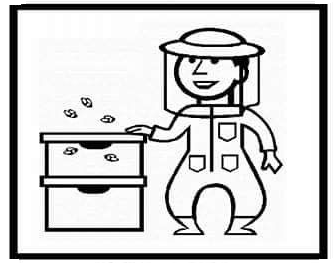 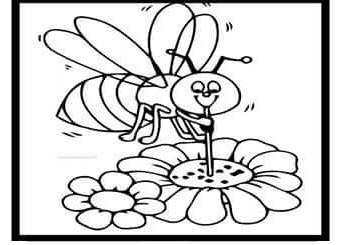 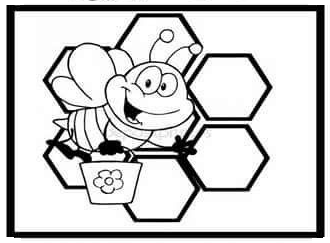 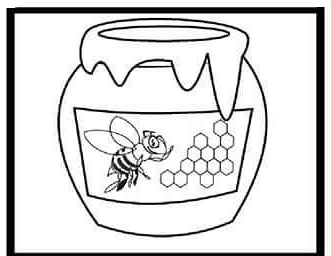 